                                                Утверждаю:                                        директор школы_______________ А.А. Лотов                             приказ №146-ОД от  12 сентября 2013г.Положениео военно-спортивной игре «Зарница-2013»осенний сезон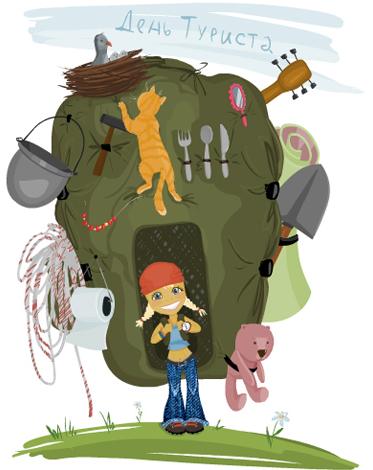 сентябрь 2013г.Цели: Сохранить школьные традиции;Развивать традиции военно – патриотического воспитания школьников;Привлечь школьников к занятиям спортом, развивать силу, ловкость, смекалку;Развивать креативные способности методами мозгового штурма, эвристики, аналогии.Сроки проведения: 20.09.2013года;Место проведения: песчаные карьеры на правом берегу реки Ишим;Время проведения: с 9.30-16.00Участники: учащиеся 7-11классов МАОУ «Викуловская СОШ №1», классные руководители, родители (по согласованию), представители СМИ (по согласованию);Организаторы: администрация школыУсловия игры: 1. Подготовительная работа:Игра проводится в три этапа:1этап:1. Построение на линейку возле школы в 9.30  (перекличка, сдача рапортов командирами классов- отрядов, инструктаж по ТБ и ПДД);2. Движение колонны детей по назначенному маршруту 10.00.-11.00;3. Построение (перекличка) на месте расположения лагеря 11.00-11.15;4. Вручение командирам маршрутных листов, повторный инструктаж по ТБ.5. Жеребьевка.6. Разбивка бивуаков, подготовка команд к прохождению тур- полосы.7. Прохождение туристической полосы командами по жребию;8. Конкурсы: «Лучший бивуак», «Обед туриста»;9. Построение на линейку для подведения промежуточных итогов;10. Выдвижение по назначенному маршруту в школу.2 этап (в школе):1. Конкурсы: газета «Туристические новости» (осенний сезон);2. Подведение итогов игры                      (сроки проведения обсуждаются дополнительно)3 этап:1. Награждение победителей на школьной линейке.2. Оформление стенда «Зарница-2013» (осенний сезон).Жюри конкурсов:Награждение:     В ходе игры участники- отряды набирают определенное количество баллов, по результатам подсчетов которых выявляются классы- победители. Награждение проводится команд – победителей среди 7-8 классов, 9-11 классов в разных номинациях:          1. «Лучший бивуак»,          2.«Туристическая полоса»,          3.«Обед туриста»,  4. газета «Туристические новости» (лучшие статьи, заметки и  фотографии будут опубликованы в школьной газете «Школьная волна» и представлены в газете «Красная звезда») №п/пВиды деятельностиОтветственный1. Совещание при директоре:-обсуждение положения об игре, внесение корректировок; -составление маршрута движения колонны детей,-составление заявки в полицию для сопровождения колонны;-назначение ответственных лиц;-обсуждение материального обеспечения мероприятия.Директор школы А.А. Лотов2.Провести совет командиров в 7-11классах по ознакомлению с Положением об игреКрасикова Л.А.-зам. директора по ВР3.Проведение информационной линейки среди участников игрыКрасикова Л.А.-зам. директора по ВР4.Подготовка туристического маршрута по станциям:«Палатка», «Канат», «Шаровки», «Медицина», «Бревно», «Параллельные веревки», «Краеведческая», «Тарзанка», «Травник», «Болото»Учителя физической культуры, ОБЖ, зам. директора по ВР.5.Подготовка классов к конкурсам: «Туристическая полоса»,«Лучший бивуак», «Обед туриста», газета «Туристические новости»Классные руководители, активы классов6.Подготовка классов для сдачи рапорта:название отряда, девиз, песня, Активы классов7.Распределение обязанностей в отрядеКлассные руководители, активы классов8.Проведение заключительного тура:Конкурс плакатовКлассные руководители, актив класса9.Награждение победителей на школьной линейке.Зам. директора по ВР- Красикова Л.А.№ п/пНазвание конкурсаФИО1.«Лучший бивуак»1.Лотов А.А.- председатель жюри2.Пучинин Д.В.3.Марков А.М.2.«Обед туриста» 1.Родионова И.А.- председатель жюри2.Красикова Л.А.3.Муромцева С.В.4.Газета «Туристические новости»1.Горбунова Н.В.-председатель жюри2.Красикова Л.А.3.Казарян Л.А.